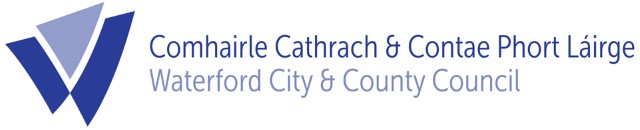 Applications are invited from suitably qualified persons for the following post from which any future vacancies may be filled:ROLLING CALL FOR RETAINED (PART-TIME) FIREFIGHTER FOR THE FOLLOWING FIRE STATION LOCATIONS:TALLOW – LISMORE – CAPPOQUIN – ARDMORE – KILMACTHOMAS – PORTLAW – DUNMORE EASTAnnual Retained Firefighter Allowance:  €11,769 - €15,067In addition, the hourly rates of attendance are as follows:Drill: 				€47.50 per hour Fire Day Rates: 		€47.50 (for first hour), €23.75 per subsequent hour Fire Night/Weekend Rates: 	€95.00 (for first hour), €47.50 per subsequent hour Community Fire Safety: 	€36.54 per fortnight				Persons must reside and, if employed, work within 3 kms distance or 5 mins travelling of the Fire Station which will allow him/her to respond within the turnout time as set by the Chief Fire Officer.Persons must hold an unendorsed Full Class B Irish/EU Driving Licence or an Irish Class B Learners Permit which must be submitted at the time of application.Persons must be able to provide proof of release from workplace to respond to fire calls if necessary.Applicants must be over 18 and under 55 years old.Candidates may be shortlisted on the information provided on the application form.Application Forms are available online at www.waterfordcouncil.ie where further particulars of the role can also be obtained or by contacting the Human Resources Department by phone on 058-22029 or human-resources@waterfordcouncil.ie WATERFORD CITY & COUNTY COUNCIL IS AN EQUAL OPPORTUNITIES EMPLOYER